Membership of professional bodies:Member: European Materials Research SocietyMember: Institute of Linguists, UKMember of MENSA International, Cambridge, UKDr George VekinisLIST OF PUBLICATIONS (Citations as at May 2014)Books:1. “Technology transfer in practice: from Invention to Innovation – a step-by-step guide for Researchers and Inventors”, Presstime -Vekinis, 20142. “Technological Innovation and Entrepreneurship: best practices for technological start-ups”, under preparation (May 2014)Patents:“Method and Apparatus for thermal conditioning of wet ceramic products”, GR2002100429, EP1615758, WO 2004030882 “Hybrid thermo-mechanical protection system for spacecraft and space probes”, GR20070100026“Drying of lignite and other bulk mined ores by electromagnetic irradiation”, GR20070100023“Drying and sterilization of civic sewage sludge by electromagnetic irradiation”,  GR20070100022“Treatment and recycling of animal bio-waste”, GR 20110200075"Composite material for protection against cosmic rays and other high energy charged particles", GR201101000595International Refereed Publications and ProceedingsG Vekinis, J Kopp and D S McLachlan, "Thermoelectric power of concentrated PdHx", Journal de Physique, 39(1978)C6-439 	(0)G Vekinis and S B Luyckx, "Effects of triaxial cyclic precompression on the length of Palmqvist cracks in WC-6%Co", Proc 2nd Int. Conference on the Science of Hard Materials,  Rhodes, Greece, September 1984, Inst. Phys.  Conf. Ser. No 75, Publ,  Adam Hilger Ltd, 1986, p. 591.(0)S B Luyckx and G Vekinis, "On the optimum conditions for increasing crack propagation resistance of WC-Co by precompression", METALL, 12(1986)1247.	(0)G Vekinis and S  B Luyckx, "On the relationship between the length of Palmqvist cracks and residual surface stresses in WC-Co", NDT Int.,19:2(1985)89. 	(0)I Sigalas, A Vlachos and G Vekinis, "Shear strength of pyrophyllite and talc as a function of pressure, temperature and relative humidity", High Temperatures-High Pressures, 18(1986)293.(6)G Vekinis and S B Luyckx, "The effects of cyclic precompression on the magnetic coercivity  of WC-6%Co", Mat. Sc. Eng. Lett., 96(1987)L21 	(4)G Vekinis, FRN Nabarro and S Bartolucci Luyckx, "Precompression, internal stresses and coercivity in WC-Co", Invited paper, Proc 3rd Int. Conf. Science of Hard Materials, Nov 1987,  Bahamas, Mater. Sci. Eng., A105/106(1988)337-342. 	(2)G Vekinis, MF Ashby and PWR Beaumont, "R-Curve behaviour of alumina ceramics", Acta Metall Mater, 38(1990)1151. (183)G Vekinis, P W R Beaumont, G Pritchard and R Wainwright, "Direct observation  of fracture in filled-epoxy resins", J of Mater Sci, 26(1991)4527.	(3) G Vekinis, H R Shercliff and P W R Beaumont, "Dynamic testing of ceramics and ceramic  composites in the SEM", Metals and Materials, 7:5(1991)279.	(5)G Vekinis, M F Ashby and P W R Beaumont", The compressive failure of alumina containing controlled distributions of flaws", Acta Metall Mater, 39(1991)2583.	(22)G Vekinis, M F Ashby H R Shercliff and P W R Beaumont, "Modelling the failure processes of alumina and a ceramic-based fibre composite", Proc. Int. Conf. on Micro-phenomena in Fibre Composites, Tel Aviv, Israel, June-July 1992, Elsevier Science Publ.	(0)G Vekinis, M F Ashby and P W R Beaumont, "Plaster-of-Paris as a model material for brittle porous solids", J Mater Sci, 28(1993)3221.	(25) G Vekinis, M F Ashby H R Shercliff and P W R Beaumont, "The micromechanisms of fracture of alumina and a ceramic-based fibre composite: Modelling the failure processes”, Composites Science and Technology, 48(1993)156.	(7) M. Barone, G. Tsorbatzoglou and G. Vekinis, Proc Int Conf on Gravitational Wave Experiments, Rome, June 1994, eds. E Coccia, G Pizzella and F Ronga, publ. World Scientific, London, p.288. 	(0)G. Vekinis and G. Tsorbatzoglou, "Energy-active interfaces in ceramic fibre-alumina matrix  composites", Proc. 6th Int Conf. CIMTEC, July 1994, Florence, Italy, pp1105. 	(0)H R Shercliff, G Vekinis and PWR Beumont, "Direct observation of  fracture of CAS-Glass/SiC fibre Composites", Part I: Delamination, J. Mater Sci, 29(1994)3643.	(12) H R Shercliff, G Vekinis and PWR Beumont, "Direct observation of fracture of CAS-Glasss/SiC  fibre Composites", Part II: Notch Tension, J. Mater Sci. 29 (1994) 4184.	(12) V Kylikoglu, G  Vekinis and Y Maniatis, "Toughening of eartheware by quartz inclusions: an ancient art revisited", Acta Metal. et Mater. 43(1995)2959.	(26)S K Patapis, E Moraitakis, G Vekinis, D Niarchos and P Clippe, “Percolation Conductivity and Fractal Behaviour in an YBaCuO sample”, Mod. Phys. Lett. B, 11(1997)511-519.	(2)G Vekinis, E Sofianopoulos and W J Tomlinson, “Alumina toughened with short nickel fibres”, Acta Materialia, 45:11(1997)4651-4661.	(15) V Kilikoglou, G Vekinis, Y Maniatis and P M Day, “Mechanical Performance of quartz-tempered ceramics: Part I: Strength and Toughness", Archaeometry, 40:2 (1998)261-279.	(54) V Kilikoglou and G Vekinis, “Mechanical Performance of quartz-tempered ceramics: Part II: Hertzian strength, wear resistance and applications to ancient ceramics", Archaeometry, 40:2 (1998)281-292.	(10)G Xanthopoulou and G.Vekinis "Investigation of Catalytic Oxidation of CO over a Cu-Cr-oxide Catalyst made by Self-Propagating High-Temperature Synthesis", Applied Catalysis B: Environmental, 19(1998)37-44.	(40)M Barone, G Vekinis and G Tsorbatzoglou, “Finite Element Analysis of the aluminium frame of the NESTOR Detector”, Nuclear Physics B (Proc. Suppl.) 61B (1998)151-158.	(0)W Tomlinson, N Kalitsounakis and G Vekinis, "Cavitation erosion of aluminas", Ceramics International, 25(1999)331-338.	(20)C Trapalis, G Maistralis, G Vekinis, V. Verganelakis and G Kordas, “Organic-Inorganic hybrid coatings for Glass Strengthening”, Glass Technische Berichte, October 1999.	(3) M S Fatouros, G Vekinis, K L Bourantas, E P Mylonakis, A S Scopelitou, V D Malamou-Mitsis and A M Kappas, “Influence of growth factors EPO and GM-CSF on the mechanical strength and healing rate of anastomoses in rats”, European J. of Surgery, 165(1999)986-992.	(43)M S Fatouros, G N Dalekos, E P Mylonakis, G Vekinis and A M Kappas, “Preliminary results on alterations of body weight, breaking strength and wound healing in wistar rats treated pre- and post- operatively with Erythropoietin or Granulocyte Macrophage Colony Stimulating Factor”, J. Lab. and Clinical Medicine, 133(1999)253-259.	(17)G Xanthopoulou and G Vekinis, “Influence of cooling conditions on the composition, microstructure and activity of SHS catalysts”, Int. J. of Self-Propagating High-Temperature Synthesis, 8:3(1999)67-73	(4)G Xanthopoulou and G Vekinis, “Deep Oxidation of methane using catalysts and carriers produced by self-propagating high-temperature synthesis”, Applied Catalysis A: General, 199 (2000)227-238.	(17)G Xanthopoulou and G Vekinis, “An overview of some Environmental Applications of Self-Propagating High-Temperature Synthesis”, Advances in Environmental Sciences, vol 5:2 (2001)117-128.	(24)G. Xanthopoulou and G.Vekinis, “MgO/MgAl2O4 refractories by SHS”, Int. J. of Self-Propagating High Temperature Synthesis, Vol 11(2001)1.	(5)M. S. Tite, V. Kilikoglou, and G.Vekinis, Review article: “Strength, toughness and thermal shock resistance of ancient ceramics, and their influence on technological choice”, Archaeometry, 44 (2001), 301-324. (89) V. Kilikoglou and G. Vekinis, “Failure prediction and function determination of archaeological pottery by Finite Element Analysis” J. of Arch. Sci. 29 (2002), pp. 1317-1325.	(12) C.A. Nannetti, B. Riccardi, A. Ortona, A. La Barbera, E. Scafè and G. Vekinis, “Development of 2D and 3D Hi-Nicalon fibres/SiC matrix composites manufactured by a combined CVI-PIP route”, J. Nuclear Materials 307-311 (2 Suppl., 2002), pp. 1196-1199	(14) G. Xanthopoulou and G. Vekinis, “Environmental applications of controlled combustion synthesis” In “Advanced Technologies based on Self-Propagating and Mechanochemical Reactions for Environmental Protection”, Editors: Giacomo Cao, Francesco Delogu and Roberto Orru., 2003, 1-16. 	(0) M.S. Tite, V. Kilikoglou. and G. Vekinis, Comments III: Technological choices and experimental archaeology B Reply. Archaeometry 45, 181-3, 2003	(0) G. Vekinis and G. Xanthopoulou, “Hybrid Thermal Protection Systems”, Proc. 3rd Int. Planetary Probe Workshop, 26 June 2005, Anavyssos, Greece, ESA WPP 263, 2006 	(3) G. Xanthopoulou and George Vekinis,” SHS Catalysts: Synthesis, Properties and Applications”, 11th International Ceramic Congress Advances in Science and Technology, Trans Tech Publications Ltd, Zurich, v.45, p.1058-1066, 2006.	(4) G. Vekinis and G.Xanthopoulou, “Plasmatron Testing of Hybrid-TPS”, Proceedings of 6th International Planetary Probe Workshop, Atlanta, USA, 23-27 June 2008	(0)	 N. Muller, V. Kilikoglou, P. Day and G. Vekinis, “Thermal shock resistance of ancient cooking vessels: myth and reality”, Proccedings EMAC ’09, from Craft to Science, 10th European Meeting on Ancient Ceramics, London, 10-12 September 2009.	(3)  G. Xanthopoulou, G. Vekinis, ”Catalytic pyrolysis of naphtha on SHS catalysts”, Eurasian Chemico-Technological Journal , vol 12:1, 2010, pp17-21	(2) G. Vekinis and G. Xanthopoulou, “HybridTPS: A Novel Thermal Protection System for Atmospheric Entry Space Probes Based on - Produced MgO-spinel refractories”, Int. Journal of Self-Propagating High Temperature Synthesis, no.4, v.19, 2010, p.258-275.	 	(2) N. S. Müller., V. Kilikoglou, P. M. Day, George Vekinis, “The influence of temper shape on the mechanical properties of archaeological ceramics”, J. European Ceramic Society 30 (2010) 2457–2465	(5) G. Xanthopoulou, A. Marinou, G. Vekinis, A. Lekatou and M. Vardavoulias, “NiAl and NiO-Al “Composite Coatings by Combustion-Assisted Flame Spraying”, Coatings 2014, 2014, 4(2), 231-252 G. Xanthopoulou ,S. Varitis, K. Karanasios, G. Vekinis,  “SHS Ni-Co-Al-Mg-O catalysts for dry reforming of methane”, Int. J. of SHS, vol.23, no.2, 2014, pp.92-100 K. Karanasios, G. Xanthopoulou, G. Vekinis, L. Zoumpoulakis, “Co-Al-O catalysts produced by  method for CO2 reforming of CH4”, Applied Catalysis A: General, 2014 G. Xanthopoulou, K.Karanasios, G. Vekinis., “Conversion of Methane with CO2 to Synthesis Gas over  Co-Al-O-B catalysts”, Applied Catalysis A: General, 2014 G. Xanthopoulou, S. Varitis,  K. Karanasios, G. Vekinis, “CO2 reforming of CH4 over Ni-Mn-Al-Mg-O and Mn-Al-Mg-O catalysts produced by SHS method”, Int J. SHS, 2014 G. Xanthopoulou, A. Marinou, K. Karanasios, G. Vekinis “Catalyst activity of Ni-Al composite coatings produced by in-flight  during thermal spraying, Int J. SHS, 2014Müller NS, Kilikoglou V, Day PM, Vekinis G, “Thermal shock resistance of tempered archaeological ceramics”, in M Martinón-Torres (Ed.), Craft and science: International perspectives on archaeological ceramics. Doha, Qatar: Bloomsbury Qatar Foundation, 2014, assessed at http://dx.doi.org/10.5339/uclq.2014.cas.ch28 D. Kekes, P. Psyllaki, M. Vardavoulias, G. Vekinis, “Wear Micro-Mechanisms of Composite WC-Co/Cr - NiCrFeBSiC Coatings. Part II: Cavitation Erosion”, Tribology in Industry, Vol. 36, No. 4 (2014) 375-383 NS Müller, G Vekinis, PM Day, V Kilikoglou, “The influence of microstructure and texture on the mechanical properties of rock tempered ceramics”, Journal of the European Ceramic Society 35 (2), 831-843, 2015 A.Marinou, G. Xanthopoulou, G.Vekinis, A. Lekatou, M. Vardavoulias, Synthesis and Heat Treatment of Sprayed High-Temperature NiAl-Ni3Al Coatings by In- Flight Combustion Synthesis (CAFSY), Int. J. SHS, Vol. 24, No. 4, pp. 192–201, 2015G. Xanthopoulou, A. Marinou, G. Vekinis, A. Lekatou, M. Vardavoulias, “Ni-Al and NiO-Al Composite Coatings by Combustion-Assisted Flame Spraying”, Coatings 2014, 4, p. 231-252Noémi S. Müller, George Vekinis, Peter M. Day, Vassilis Kilikoglou, “The influence of microstructure and texture on the mechanical properties of rock tempered archaeological ceramics”, Journal of the European Ceramic Society 35 (2015) 831–843K. Triantou · K. Mergia, A. Marinou · G. Vekinis · J. Barcena · S. Florez · B. Perez · G. Pinaud · J.-M. Bouilly · W. P. P. Fischer,  Novel Hybrid Ablative/Ceramic Layered Composite for Earth Re-entry Thermal Protection: Microstructural and Mechanical Performance, Journal of Materials Engineering and Performance, Volume 24(4), April 2015, p. 1452-1461Noémi S. Müller, George Vekinis, Vassilis Kilikoglou, “Impact resistance of archaeological ceramics: The influence of firing and temper”, J. Archaeological Science: Reports, 7 (2016) 519–525G. Xanthopoulou, S. Varitis, K. Karanasios, G. Vekinis” SHS-Produced Ni-Co-Al-Mg-O Catalysts for Dry Reforming of Methane” ,  Journal ,vol.23,no.2, 2014, pp.92-100, ISSN 1061-3862K.Karanasios, G. Xanthopoulou, G. Vekinis, L. Zoumpoulakis, “Co-Al-O catalysts produced by  method for CO2 reforming of CH4”,  SHS Journal, Vol. 23, No. 4, 2014,p.221-229.G. Xanthopoulou, O. Thoda, E. D., Metaxa, G. Vekinis, A. Chroneos, “Influence of atomic structure on the activity of nano-structured nickel-based SCS catalysts during hydrogenation of maleic acid”, Journal of Catalysis, v.348, 2017, p.9-21 G. Xanthopoulou, A. Marinou, K. Karanasios, G. Vekinis, “In-flight SHS  during thermal spraying (CAFSY) as new coating method for catalysts on carriers production, Invited article for Special Issue "Five Years of Coatings: Coatings Science and Technology for the 21st Century",  Coatings, 7, 14, 2017 Impact Factor: 2.175G. Xanthopoulou, K. Karanasios, S. Tungatarova, T. Baizhumanova, Z. Zheksenbaeva, , G.Vekinis, “Development of composite materials by combustion synthesis for catalytic methane reforming into hydrocarbons and synthesis-gas”, Chemical Engineering and Technology, 2017(accepted)O. Thoda, G. Xanthopoulou, G. Vekinis, A. Chroneos, Parametric optimisation of Solution Combustion Synthesis catalysts and their application for the aqueous hydrogenation of maleic acid, Catalysis Letters, published 22 of December 2017 online, Impact factor 2.8, sent 12.10. 2017, DOI 10.1007/s10562-017-2279-y. Catalysis Letters (2018) 148:764–778(IF 2.799)O. Thoda, G. Xanthopoulou, G. Vekinis, A. Chroneos, Review of recent studies on Solution Combustion Synthesis of nanostructured catalysts , Advanced Engineering Materials, published online 10 June 2018https://doi.org/10.1002/adem.201800047, DOI: 10.1002/adem.201800047 (IF 2.319)G. Xanthopoulou , O. Thoda,  S. Roslyakov, A. Steinman, D. Kovalev, E. Levashov, G. Vekinis , A. Sytschev, A. Chroneos, Solution Combustion Synthesis of nano-catalysts with a hierarchical structure, Journal of Catalysis, v.464,p.112-124, https://doi.org/10.1016/j.jcat.2018.04.003, IF 7.482O. Thoda, G. Xanthopoulou,  V. Prokof’ev, S. Roslyakov, G. Vekinis, and A. Chroneos, Influence of Preheating Temperature on Solution CombustionSynthesis of Ni–NiO Nanocomposites: Mathematical Model and Experiment, International Journal of Self-Propagating High-Temperature Synthesis, 2018, Vol. 27, No. 4, pp. 207–215.G. Xanthopoulou, G. Vekinis, “Self-propagating high-temperature synthesis of NiAl intermetallic compounds”, International Journal of Biology and Chemistry, 2019 (accepted for publication) O. Thoda, G. Xanthopoulou, G. Vekinis, A. Chroneos, Influence of processing parameters on the SCS Ni/NiO nanostructures and their mechanism of formation, Eurasian Chemico-Technological Journal, 2019 (accepted for publication)Conference PresentationsG Vekinis and S B Luyckx, “Toughening of WC-Co due to precompression: preliminary investigations", South African Institute of Physics (SAIP) Conference, Port Elizabeth, South Africa, July 1981.G Vekinis, "Increasing the toughness of WC-Co by precompression". SAIP Conference, Pretoria, South Africa, July 1983.G Vekinis, "X-ray stress analysis of residual stresses in WC-Co". SAIP conference, Cape Town, South Africa, July 1984.G Vekinis, "High Pressure phase transformations and properties of RbCl-CsCl systems". SAIP conference, Potchefstroom, South Africa, July 1985.G Vekinis and S B Luyckx, "Effects of triaxial and quasi-hydrostatic precompression on the properties of WC-Co alloys", 3rd Israel Materials Engineering Conference, TECHNION, Haifa, Israel, December 1985.G Vekinis, "Hydrostatic pressurization of WC-10%Co at ambient and elevated temperatures". SAIP conference, Johannesburg, July 1986. G Vekinis, "Failure characteristics of model and Al2O3-based composites", Proc. 1st Int Ceramic Science and Technology Congress (1st CIMTEC), Anaheim, USA, October 1989.G Vekinis, "Micromechanical behaviour of Al2O3 reinforced with metallic inclusions", with E Sofianopoulos, 7th Panhellenic Solid State Physics conference, September 1991.G Vekinis, "Failure mechanisms and toughness of Al2O3, ductile particle reinforced ceramics and SiC fibre-ceramic composites", invited at Int Conf on "Microphenomena in Advanced Composites", Herzlia, Israel, June 1992.G Vekinis, "Dynamic observation of fracture of glass-SiC fibre laminates in the SEM", Int Conf on Fatigue and Fracture of inorganic composites, Cambridge, UK, March/April 1992. G Vekinis, "Micromechanics of fracture of metal alloy reinforced Al2O3", Int. Conf. on "Fatigue and Fracture of Inorganic composites" Cambridge, UK, March/April 1992.G. Vekinis, H R Shercliff and P W R Beaumont, "Fracture mechanisms of alumina, particle toughened ceramics and SiC composites observed in the scanning electron microscope", European Conf on Composite Materials-5, Bordeaux, France, April 1992.G. Vekinis, "Tough, impact resistant alumina  reinforced with metallic inclusions", Int Conf on Processing and properties of materials, IRC92: Materials for high performance", September 1992, Birmingham UK. D Theodoropoulos and G Vekinis, “Processing of ceramics using microwave heating”, 1st Panhellenic Ceramics Conference, Athens, Dec 1996.N Kalitsounakis, G Vekinis and W J Tomlinson, “Cavitation erosion of alumin ceramics”, 1st Panhellenic Ceramics Conference, Athens, Dec 1996.G Tsorbatzoglou and G Vekinis, “Energy-dissipative metallic inclusions for toughening ceramic materials”, 1st Panhellenic Ceramics Conference, Athens, Dec 1996.E Sofianopoulos, G Vekinis and W J Tomlinson, “Composite ceramics with high toughness and high-temperature oxidation resistance”, 1st Panhellenic Ceramics Conference, Athens, Dec 1996.C Trapalis, A Koufoudakis, G Maistralis, G Vekinis and G Kordas, “OR.MO.SILS membranes for glass strengthening”, 1st Panhellenic Ceramics Conference, Athens, Dec 1996.E Protonotarios and G Vekinis, “Estimation of diffussion coefficients of alumina ceramics by theoretical simulation of experimental measurements”, 1st Panhellenic Ceramics Conference, Athens, Dec 1996.N Kalitsounakis and G Vekinis, “Mn(NO3)2 as a sintering aid for alumina”, 1st Panhellenic Ceramics Conference, Athens, Dec 1996.K Thalassi and G Vekinis, “Alumina containing short copper fibres”, 1st Panhellenic Ceramics Conference, Athens, Dec 1996.E Vlassi and G Vekinis, “Toughening alumina with short copper fibres made by reactive processing and CIPing”, 1st Panhellenic Ceramics Conference, Athens, Dec 1996.C Trapalis,G Maistralis,G Vekinis,VVerganelakis and G Kordas, “ORMOSILS hybrid membranes for glass strengthening”, 37th Spanish Ceramics Congress, Castellon, Spain, 15 May 1997.G.Xanthopoulou and G.Vekinis, "New Highly Active Ceramic Catalysts without Noble Metals for CO-->CO2 Conversion", 1st European Conference on Clean Cars, May 15-17, Athens,1997, p.82.G.Xanthopoulou and G.Vekinis "SHS  Catalysts based on Al-Cu-Cr-O System", Proc.  Int. Symposium "Chemistry of Flame Front", Almaty, Kazakhstan, October 1997.G.Xanthopoulou and G.Vekinis, "Novel Catalysts for  pyrolysis  of diesel made by Self Propagating High-Temperature Synthesis(SHS): Part I: Structurally Modified Mg-Al Spinel Catalysts", 1st Conf. of the Combustion Institute (Greek Section), Athens, 28-29 November 1997.G.Xanthopoulou and G.Vekinis "Novel Catalysts for  pyrolysis  of diesel made by Self Propagating High-Temperature Synthesis(SHS). Part II: Fe-Cr Oxide Catalysts Based on Chromite Concentrates", 1st Conference of the Combustion Institute (Greek Section), Athens, 28-29 November 1997.M S Fatouros, G Vekinis, K L Bourantas, E P Mylonakis, A S Scopelitou, V D Malamou-Mitsis and A M Kappas, “Erythropoietin increases the healing rate of colon anastomoses in rats”, Proc of Conference on Surgery, Chirurgy Chronichles of Greece, 1998. 1st Prize of the Northern Greece Surgery Society, 1997.G.Xanthopoulou and G Vekinis, "SHS Spinels, Oxides as Catalysts for Carbon Monoxide Oxidation", Proc. 4th Int. Symposium on SHS, Spain, Toledo, Oct 6-9 1997, p.57.V Kilikoglou, G Vekinis, “Finite element analysis (FEA) for failure prediction of archaeological pottery”, Proc. 31st Int. Symp. On Archaeometry, Budapest, Hungary, 1998 (1st Prize of Conference).G Xanthopoulou and G Vekinis, “Synthesis of ceramic SHS catalysts and carriers”, Second Panhellenic Conference of Chemical Engineering, Thessaloniki, 27-29 May, 1999.G Xanthopoulou and G Vekinis,”Synthesis of ceramic by SHS method”, Second Panhellenic Conference of Chemical Engineering, Thesaloniki, 27-29 May, 1999.G. Xanthopoulou and G Vekinis, “Self-Propagating High-Temperature Synthesis of ceramics”, 2nd Panhellenic Ceramics Conference, Athens, December 1999.G Xanthopoulou and G Vekinis, “Synthesis of Catalysts and Carriers using Self-Propagating High-Temperature Synthesis”, 2nd Panhellenic Ceramics Conference, Athens, December 1999.G Xanthopoulou and G Vekinis, “In-situ production of magnesite spinel refractories using SHS”, 2nd Panhellenic Ceramics Conference, Athens, December 1999.G Vekinis and D Theodoropoulos, “Drying and Firing of ceramic earthenwares using Microwaves”, 2nd Panhellenic Ceramics Conference, Athens, December 1999.G Vekinis, Invited: “Industrial Research Companies of the General Secretariat for R&D”, Seminar at ISTAME Symposium “Scientific Research and Production”, 10 November 1999.G. Xanthopoulou and G Vekinis, “Deep oxidation of methane using SHS catalysts”, Proc. V International Symposium on SHS, Moscow, Russia, August 16-19, 1999. G. Xanthopoulou and G Vekinis, “Influence of cooling conditions on the composition and activity of SHS catalysts”, Proc. V International Symposium on SHS, Moscow, Russia, August 16-19, 1999. P Nikolaou, G Xanthopoulou and G Vekinis, “Self-propagating high-temperature synthesis of NiAl intermetallic compounds“, Proc. V International Symposium on SHS, Moscow, Russia, August 16-19, 1999. G Vekinis, “Environmental Impact of Ceramics Manufacturing and Prospects of Microwave Drying and Firing”, Invited, Int. UNESCO Symposium on the “Development and Protection of the Environment, Almaty, Kazakhstan, July 1999.G. Vekinis, S. Messoloras, I. Stamatelatos and M. Antonopoulos-Domis, “Micromechanical aspects of fracture in SiCf/SiC after n-irradiation”, 4th IEA workshop on SiC/SiC Ceramic Matrix Composites for Fusion Structural Application, Frascati, Italy, 12-13 October, 2000, p.26. G. Xanthopoulou and G. Vekinis,”In-situ combustion synthesis of SiC and prospects for joining SiC/SiC composites”, 4th IEA workshop on SiC/SiC Ceramic Matrix Composites for Fusion Structural Application, Frascati, Italy, 12-13 October, 2000, p.26.G. Xanthopoulou and G. Vekinis, “Environmental applications of self-propagating high temperature synthesis”, 2nd European workshop on Water, air and soil treatment by advanced oxidation technologies: Innovative and commercial applications”, Poitiers, France, February 2001, p.72. G. Xanthopoulou and G. Vekinis, “Joining SiC-based materials by SHS”, VI International symposium on self-propagating high-temperature synthesis, Haifa, Israel, 14-18 October, 2001, p.29 G. Xanthopoulou and G. Vekinis, “In-situ concurrent generation of reducing atmospheres during SHS”, VI International symposium on self-propagating high-temperature synthesis, Haifa, Israel, 14-18 October, 2001, p.134G.Xanthopoulou and G.Vekinis,” Bonding of ceramic materials by SHS method”, Proc. of Third Panhellenic Ceramics Conference, Athens, 12-13 December, 2003, p.49 G.Xanthopoulou and G.Vekinis,” Ceramic SHS ceramic catalysts for  the petroleum industry catalysts ”, proc. of Third Panhellenic Ceramics Conference, Athens, 12-13 December, 2003, p.445 G.Xanthopoulou and G.Vekinis,” SHS  ceramic catalysts for the process of burning out of soot”, Proc. of Third Panhellenic Ceramics Conference, Athens, 12-13 December, 2003, p.447.G. Vekinis, K. Mergia and G. Xanthopoulou , “Mechanical and structural changes in neutron irradiated SiCf/SiC composites,” Int. Symposium on New Frontiers of Advanced Silicon-Based Ceramics and Composites, Gyeongju, Korea, June 20-23th, 2004.S. Novak, G Vekinis, G. Drazic and N. Daneu, “Slip infiltration and densification of porous SiC/siC preforms using SiC nanopowders”, 23rd Symposium on Fusion Technology, Venice, Italy, 20-24 September, 2004.G.Xanthopoulou and G.Vekinis, “In-Situ bonding of SiC/SiC by controlled SHS Combustion,” 23rd Symposium on Fusion Technology, Venice, Italy, 20-24 September, 2004.G Vekinis, “Influence of neutron irradiation on toughness and R-curve behaviour of SiC/SiC composites”, 23rd Symposium on Fusion Technology, Venice, Italy, 20-24 September, 2004.S. Novak, G Vekinis, G. Drazic and K. Mejak, “Processing of SiC/SiC composites by slip-infiltration of SiC fiber preforms”, Int. Symposium on New Frontiers of Advanced Silicon-Based Ceramics and Composites, Gyeongju, Korea, June 20-23th, 2004DRAŽIĆ, Goran, NOVAK, Saša, DANEU, Nina, MEJAK, Katja, VEKINIS, George, “Analytical electron microscopy of SiC continuous-fibers/SiC-based matrix composite”, eds. V: TRONTELJ, Janez, CVIKL, Bruno, ŠORLI, Iztok (eds.). 40th International Conference on Microelectronics, Devices and Materials and the Workshop on Non-ionizing Electromagnetic Fields from Overvoltage, Overcurrent and Electrostatic Discharge Protection to Bioeffects, September 29. - October 01. 2004, Maribor, Slovenia. Proceedings. Ljubljana: MIDEM - Society for Microelectronics, Electronic Components and Materials, 2004, str. 297-302Saša Novak, Goran Dražič, Katja Mejak and George Vekinis, “A Gas-Impermeable Coating of SiCf/SiC for the First Wall of a Fusion Reactor”, Int. Conf. on Nuclear Energy for New Europe, Portoroz, Slovenia, Sept. 2004Sasa Novak, Nina Daneu, Goran Drazic, Katja Mejak, Spomenka Kobe and George Vekinis “Coating and Slip-Infiltration of SiC Fiber Preforms for the First Wall in a Fusion Reactor”, Int. Conf. on Nuclear Energy for New Europe, Portoroz, Slovenia, Sept. 2004G. Vekinis, “Sustainable Innovativeness”, 9th Int. Conference on Technology Policy and Innovation – Science, Society and Sustainability”, Santorini, Greece, June 2006.G. Vekinis and G. Xanthopoulou, “Rapid catalytic dehydrogenation of hydrocarbons for controlled in-situ generation of Hydrogen”, 4th Int. Planetary Probe Workshop, June 2006, Pasadena, CAL, USA, p.138.G. Vekinis and G. Xanthopoulou, “Hybrid- TPS: Current Developments and Prospects”, Proceedings of 5th Int. Planetary Probe Workshop, Bordeaux, France, June 25- 29, 2007, p.139.G.Xanthopoulou, G. Vekinis and  G.I. Ksandopulo “Kazakhstan-Greece Cooperation in the field of SHS”, International Conference on Historical Aspects of SHS in Different Countries, Moscow, Russia, 22-27 October 2007, p.13 (plenary, invited talk)G. Vekinis and G.Xanthopoulou, ”Environmental protection and remediation using SHS”, “Black sea Energy Policy International Conference”, Athens,Greece, 8-9 October 2008, p.35. G. Vekinis and G.Xanthopoulou, “Environmental protection and remediation using SHS”, Black sea Energy Policy International Conference, Athens,Greece, 8-9 October 2008, p.35.G. Xanthopoulou, G. Vekinis, “Nickel-based SHS catalysts for hydrogenation processes” 10th Int. Symposium on SHS, Tsakhkadzor, Armenia, 6-11July 2009, p.45-46.G. Xanthopoulou, G. Vekinis, “Hybrid thermal protection system for spacecraft based on MgO SHS refractories” 10th International Symposium on SHS, Tsakhkadzor, Armenia, 6-11July 2009, p.152-153.G. Xanthopoulou, G. Vekinis, "TPS on the base of Mg-Al-O  material", INVITED, SAP M, Hawaii November 8-11, 2009, p.5N. Pagonis, G. Xanthopoulou, G. Vekinis, S. Polymenis, “Self-Propagating High-Temperature Synthesis of Hydrogenation Catalysts, 11th Pan-Hellenic Catalysis Symposium, Athens, 22-23 October 2010, p.112-115G. Xanthopoulou, G. Vekinis, A. Georgiou, L. Zouboulakis, “Self-Propagating High-Temperature Synthesis of NixAly, NiAl2O4 and Ni NiAl2O4 Hydrogenation Catalysts”, 11th Pan-Hellenic Catalysis Symposium, Athens, 22-23 October 2010, p.224-227.G. Xanthopoulou, G. Vekinis, F. Bouki, S. Polymenis, “Self-Propagating High-Temperature Synthesis of Cu-Cr-O Catalysts for oxidation of CO”, 11th Pan-Hellenic Catalysis Symposium, Athens, 22-23 October 2010, p.220-223.N. Athanasakou, G. Xanthopoulou, G. Vekinis and L. Zoumpoulakis, “Wollastonite pigments”, 26th Pan-Hellenic Solid State Physics and science of Materials Conference, 26-29 September 2010, Ioannina, Greece, p.247-248.P. Goundara , G. Xanthopoulou and G. Vekinis, “Influence of Wollastonite on the Quality of Paper”, 26th Pan-Hellenic Solid State Physics and Science of Materials Conference, 26-29 September 2010, Ioannina, Greece, p.278-279. A. Marinou, G. Xanthopoulou, G. Vekinis, A. Lekatou, M. Vardavoulias, “COMPOSITE TINGS IN THE SYSTEM AL-NI-NIO BY IN-FLIGHT COMBON HESIS DURING THERMAL SPRAYING”, 11th  International Symposium on SHS, 5-9 September 2011, Anavissos, Greece, p.174-175.Arvanitis K., Xanthopoulou G., Vekinis G., Zoumpoulakis L., Katsaros T. and Ganetsos T.SHS PRODUCTION OF STRUCTU UNITS OF LUNAR REGOLITH SANT, 11th  International Symposium on SHS, 5-9 September 2011, Anavissos, Greece, p.283-284.Athanasakou N.S., Xanthopoulou G., Vekinis G.  and Zoumpoulakis L. PIGMENTS ON THE B OF Cr-, Mn- AND Co-FIED WOLLASTONITE FOR INDUSTR APPLICATIONS, 11th International Symposium on , 5-9 September 2011, Anavissos, Greece, p.334-335.Marinou A., Xanthopoulou G., Vekinis G.HIGHLY ACTIVE Cu–Cr–O MIXED SPINEL  CATT FOR THE OXIDATION OF CO, 11th International Symposium on , 5-9 September 2011, Anavissos, Greece, p.346-347.Pagonis N., Xanthopoulou G., Vekinis G., Polymenis S. “ OF Mo-BD HYDENATION CATTS”, 11th International Symposium on , 5-9 September 2011, Anavissos, Greece, p.356-357.Thoda O.,  Xanthopoulou G., Vekinis G., Zoumpoulakis L., Boukos N., “SOLON COMBUSTION HESIS OF CO PIGMENTS”, 11th International Symposium on , 5-9 September 2011, Anavissos, Greece, p.362-363.Xanthopoulou G. and Vekinis G. “JOINING OF SiC, MgO, MgAl2O4 AND FERROUS METALS USING SHS”, 11th International Symposium on , 5-9 September 2011, Anavissos, Greece, p.364-365.G. Vekinis, “Strategy development for the transfer of new technologies to industry: converting a clever Invention to a valuable Innovation”, 11th  International Symposium on , 5-9 September 2011, Anavissos, GreeceXanthopoulou G. “Combustion Synthesis of Spinels for wide range of applications”, International conference on Non-isothermal Phenomena & Processes: From Thermal Exploision Theory to Structural Macrokinetics, November 27–30, 2011,Chernogolovka, Moscow region, RussiaA.Marinou, G. Xanthopoulou, G. Vekinis, A. Lekatou, M. Vardavoulias, “Ni-Al Composite Coatings by -activated Thermal Spraying, European Workshop New Approaches to High Temperature Coatings”, October 15-17 2012, Costa de Teguise, Lanzarote, Spain. , K. Karanasios, G. Xanthopoulou, G. Vekinis, L. Zoumpoulakis “Combustion synthesis catalysts for reforming greenhouse gases”, 13th International Conference on Environmental Science, Athens, Greece, 5-7 September 2013.K.Karanasios, G. Xanthopoulou, G. Vekinis, L. Zoumpoulakis “A novel Cobalt Combustion Synthesis Catalyst for CO2 Reforming of CH4“, XI European Congress on Catalysis, 1-6 September 2013, Lyon, France.Marinou , G. Xanthopoulou, G. Vekinis, A. Lekatou, M. Vardavoulias “Corrosion behaviour of novel NiAl coatings produced by in-flight Combustion Synthesis”, EuroCorr2013, 1-5 September 2013, Estoril, PortugalA. Marinou, G. Xanthopoulou, G. Vekinis, A. Lekatou, M. Vardavoulias “Influence of thermal treatment of novel NiAl coatings produced by in-flight Combustion Synthesis”, EUROMAT2013, Seville 8-13 Sept. 2013, SpainK. Karanasios, G. Xanthopoulou, G. Vekinis, L. Zoumpoulakis “Cobalt catalysts synthesized by SHS and Solution Combustion for reforming greenhouse gases to synthesis gas”, 21-24 October 2013, South Padre Island, TX, USA.G. Xanthopoulou, A. Marinou, K. Karanasios, G. Vekinis “Catalytic activity of NiAl composite coatings produced by in-flight SHS during thermal spraying”,SHS2013, 21-24 October 2013, South Padre Island, TX, USA.G. Xanthopoulou, M. Kouvaritaki, G. Vekinis and S. Polymenis “Catalysts for diesel soot oxidation prepared by Solution Combustion Synthesis” SHS2013, 21-24 October 2013, South Padre Island, TX, USA.Marinou, G. Xanthopoulou, G. Vekinis, A. Lekatou, M. Vardavoulias”Optimization of parameters for NiAl composite coatings produced CAFSY method” , 2013, 21-24 October 2013, South Padre Island, TX, USA.Thoda O., Xanthopoulou G., Vekinis G., Zouboulakis L. “Regularity of colour formation in cobalt pigments produced by Solution Combustion Synthesis”, 2013, 21-24 October 2013, South Padre Island, TX, USA.G. Vekinis, A. Marinou, J.M. Bouilly, Overview of the TPS activities within “RASTAS SPEAR” project, 7th European Workshop on thermal protection systems and hot structures, 8-10 April 2013, ESA-ASTEC, Noordiwijk, NetherlandN. S. Müller., G. Vekinis, V. Kilikoglou, “The influence of firing and temper on the impact resistance of archaeological ceramics”, European Meeting on Ancient Ceramics, EMAC13, Padova, Italy, 19-21 September 2013 K. Karanasios, G. Xanthopoulou, G. Vekinis and L. Zouboulakis, “Synthesis of Co-based nano-catalysts by solution combustion synthesis for dry reforming of methane”, 9th Panhellenic Chemical Engineering Conference, Athens, 22-24 May 2013. A.Marinou , G. Xanthopoulou, G. Vekinis, A. Lekatou, M. Vardavoulias, “NiAl composite coatings produced  by  Combustion Assited Flame Spraying -("CAFSY" )”, 5th Panhellenic Conference on Metallic Materials”, 20-22 Nov. 2013, Volos, Greece. K. Karanasios, G. Xanthopoulou, G. Vekinis and L. Zouboulakis,“Cobalt and Nickel catalysts for dry reforming of methane”, 6th Panhellenic Ceramics Conference, Athens, 3-4 April 2014. G. Xanthopoulou, M. Kouvaritaki, G. Vekinis and S. Polymenis, “Solution combustion synthesis catalysts on the basis of Cu-Cr-O, Cu-K-Cr-O and Mn-Ce-O for diesel soot oxidation”, 6th Panhellenic Ceramics Conference, Athens, 3-4 April 2014. M. Panagopoulou, G. Xanthopoulou, G. Vekinis, “Solution combustion synthesis of silicate pigments”, 6th Panhellenic Ceramics Conference, Athens, 3-4 April 2014. G. Xanthopoulou and G. Vekinis. Structure – Activity Interrelationships of Combustion Synthesis Catalysts for the Oxidation of Diesel Soot , 30th Panhellenic Conference on Solid-State Physics and Materials Science, 21-24 September, Heraklion, Greece G. Xanthopoulou, K. Karanasiosa, G. Vekinis, Lattice strain control of the activity of cobalt catalysts produced by combustion synthesis, 30th Panhellenic Conference on Solid-State Physics and Materials Science, 21-24 September, Heraklion, Greece A. Marinou, G. Xanthopoulou, G. Vekinis, A. Lekatou “Aqueous corrosion of Ni-Al Composite Coatings by Combustion-Assisted Flame Spraying”, 30th Panhellenic Conference on Solid-State Physics and Materials Science, 21-24 September, Heraklion, Greece G. Vekinis, G. Xanthopoulou and A. Marinou”  Novel Ultra High Temperature Composites for Extreme Space Applications, 30th Panhellenic Conference on Solid-State Physics and Materials Science, 21-24 September, Heraklion, Greece A. Marinou, G. Xanthopoulou, G. Vekinis, A. Lekatou, M. Vardavoulias, “Synthesis and Characterization of Ni-Al coatings produced by In-Flight Combustion - assisted Flame Spraying (CAFSY): influence of post processing thermal treatments”, METECH2014, 2nd international conference on Innovative Materials and Structures Technologies in Metallurgical Engineering, Istanbul, Turkey, 17-19 November 2014. A. Marinou, G. Vekinis, G. Xanthopoulou, “A MULTILAYERED RADIATIVELY COOLED rocket COMBUSTION CHAMBER”, METECH2014, 2nd international conference on Innovative Materials and Structures Technologies in Metallurgical Engineering, Istanbul, Turkey, 17-19 November 2014.R. M. Matsuda, G. Xanthopoulou, H. Wada, O. Odawara, G.Vekinis, “Activity of SCS catalysts on hollow spheres in dry reforming of methane”, XIII International Symposium of SHS, 12-15 October 2015, Antalia, Turkey G. Xanthopoulou, A.Marinou, K. Karanasios and G. Vekinis, Study of catalytic activity of coatings produced by CAFSY method in dry reforming of methane XIII International Symposium of SHS, 12-15 October 2015, Antalia, Turkey A. Marinou, K. Karanasios, G. Xanthopoulou, G. Vekinis, D. Vrel, Influence of mechanochemical treatment of Ni+Al powder mixtures on physical and catalytic properties of coatings produced by “CAFSY” method, XIII International Symposium of SHS, 12-15 October 2015, Antalia, Turkey K. Karanasios, G. Xanthopoulou, G. Vekinis, Cobalt catalysts synthesised by solution combustion for dry reforming of methane, XIII International Symposium of SHS, 12-15 October 2015, Antalia, Turkey C. Bangos, G. Xanthopoulou, G. Vekinis, Novel SHS industrial refractories based on chromite and ferrous wastes, XIII International Symposium of SHS, 12-15 October 2015, Antalia, Turkey E. Pavlou, G. Xanthopoulou, M. Tsigonias & G. Vekinis, Solution Combustion Synthesis of luminescent pigments based on the systems, Co-Al-Mg-Ba-O, Co-Al-B-O and Co-Ba-B-O for ink applications, XIII International Symposium of SHS, 12-15 October 2015, Antalia, Turkey O. Thoda, G. Xanthopoulou, A. Chroneos, G. Vekinis, physico-chemical properties of combustion synthesis catalysts and their activity in liquid phase hydrogenation, XIII International Symposium of SHS, 12-15 October 2015, Antalia, TurkeyD. Tzavellas, G. Xanthopoulou, G. Vekinis, influence of SCS conditions on properties of nanostructured metals and alloys, XIII International Symposium of SHS, 12-15 October 2015, Antalia, TurkeyJorge Barcena, Sonia Florez, Beatriz Perez, Gregory Pinaud, Jean-Marc Bouilly, Wolfgnag Fischer, Agnes de Montbrun, Christian Zuber, Waldermar Rotaerme, Hermann Hald, Celeste Pereira, Konstantina Mergia, Kostoula Triantou, George Vekinis, A. Marinou, Cristina Ban, Adriana Stefan, Vincent Leroy, Dominque Bernard, Bartomeu Massuti and Georg Herdrich, HYBRID ABLATIVE/CERAMIC THERMAL PROTECTION SYSTEM: MISSION, MATERIALS SELECTION, INTERFACE DEVELOPMENT AND VERIFICATION APPROACH, 13th International Symposium on Materials in the Space Environment, 22-26 June 2015, Pau, France, p. 256-265Marinou, G. Xanthopoulou and G. Vekinis, High quality intermetallic coatings produced by Combustion-Assisted Flame SpraYing (“CAFSY”) of base metal powders, EuroMat2015, 20-24 September 2015, Warsaw, PolandMarinou, G. Vekinis and G. Xanthopoulou, “Multilayered high-temperature composites for radiatively-cooled small rocket combustion chambers”, EUROMAT2015, 20-24 September 2015, Warsaw, PolandK. Bangos, G. Xanthopoulou and G. Vekinis, Refractories based on chromite and ferrous wastes produced by SHS EUROMAT2015, 20-24 September 2015, Warsaw, Poland Τζαβέλλας Δ, Ξανθοπούλου Γκ, Βεκίνης Γ, Χαριτίδης Κ, «Σύνθεση Cu and FeNi3 νανοϋλικών με τη μέθοδο Solution Combustion», 6th Pan-Hellenic Conference on Metallic Materials”, December 7-9 2016, Ioannina, Greece, p.497.Θώδα Ό, Ξανθοπούλου Γκ, Βεκίνης Γ, Χρονέος Α, «Σύνθεση νανοϋλικών Ni και NiAl μέσω Solution Combustion Synthesis», 6th Pan-Hellenic Conference on Metallic Materials”, December 7-9, 2016, Ioannina, Greece, p.496.O Thoda, G. Xanthopoulou, A. Chroneos, G. Vekinis, «Influence of water treatment on the nickel and nickel oxide nanoparticles properties produced by SCS», 13th International Conference on Nanosciences & Nanotechnologies (NN16), 5-8 July 2016, Thessaloniki, Greece, p.125.Α. Μαρίνου, Α. Λεκάτου, Γκ. Ξανθοπούλου, Γ. Βεκίνης, Μ. Βαρδαβούλιας, «Σύνθεση των επικαλύψεων Ni-Al με τη νέα μέθοδο CAFSY και ηλεκτροχημική συμπεριφορά σε υδατικό διάλυμα 3.5% NaCl”, 6th Pan-Hellenic Conference on Metallic Materials, December 7-9, 2016, Ioannina, Greece, p.503.G.Xanthopoulou, K.Karanasios, S.Tundatarova, T.Baizhumanova, Z. Zheksenbaeva, M. Zhumabek, G. Vekinis, Development of composite materials by combustion synthesis for catalytic methane reforming into hydrocarbons and synthesis-gas, 22, International Congress of Chemical and Process Engineering, CHISA 2016, Prague, 28-31, Czech Republic, August 2016, P.3.27 O. Thoda, G. Xanthopoulou, A. Chroneos, G. Vekinis, Thessaloniki, Greece Influence of water treatment on the nickel and nickel oxide nanoparticles properties produced by SCS,13th International Conference on Nanosciences & Nanotechnologies (NN16),5-8 July 2016,p.125.S.A. Tungatarova, G. Xanthopoulou, T.S. Baizhumanova, Z.T. Zheksenbaeva, M. Zhumabek, K.Kassymkan, Production of Synthesis Gas from Methane on Ni-containing nanosized Catalysts, The 26th ORCS Conference Organic Reactions Catalysis Society, March 27-31, Miamii, Florida, USA, 2016, p.4.K. Papadopoulos, A. Marinou, G. Xanthopoulou, G. Vekinis, Flame sprayed nano-structured coatings using powders produced by Solution Combustion Synthesis, Euromat 2017, EUROMAT, Thessaloniki 17-22 of September 2017,  A7-I-P-TUE-P1-13O. Thoda, G. Xanthopoulou, G. Vekinis, A. Chroneos, Glycine-organic matrix combustion synthesis (Glycine-OMSC): an alternative method for synthesizing nanostructured nickel catalysts for liquid phase hydrogenation, Euromat 2017, EUROMAT, Thessaloniki 17-22 of September 2017, A7-I-P-TUE-P1-12O. Thoda, G. Xanthopoulou, V.Prokof’ev,G. Vekinis, A. Chroneos Numerical modelling of flame temperature of gel solution combustion synthesis of nanocrystalline nickel-based catalyst and comparison with experimental data, SHS2017, Tbilisi, Georgia, 25-28 of September 2017, p.267-270.O. Thoda, G. Xanthopoulou, G. Vekinis, A. Chroneos, Development of solution combustion synthesis technology for nickel-based hydrogenation catalysts, SHS2017, Tbilisi, Georgia, 25-28 of September 2017, p.271-275. (key-note lecture) A. Marinou, O. Thoda, G. Xanthopoulou, G. Vekinis, Ni-based catalytic coatings synthesized by in-flight SCS during flame spraying, SHS2017, Tbilisi, Georgia, 25-28 of September 2017, pp. 292-295, (oral talk). K. Papadopoulos, A. Marinou, G. Xanthopoulou, G. Vekinis, M.Karakasidis, Soot oxidation using chromium-based scs catalysts applied on a magnesia-spinel carrier by flame spraying, SHS2017, Tbilisi, Georgia, 25-28 of September 2017, pp.304-307.E. Pavlou, G. Xanthopoulou, G. Vekinis, Multiwave SCS regime in the system Mn-Zn-Na-Si-O , SHS2017, Tbilisi, Georgia, 25-28 of September 2017, pp.300-303.curriculum vitae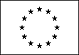 January 2019                                                                  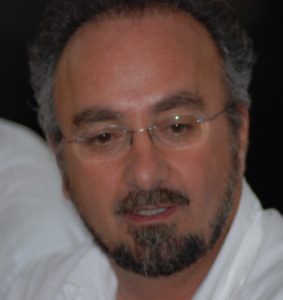 Personal informationTitle, Name, SurnameDr George VEKINISTelephones+30 210 6503322 (w), +30 693 710 6543 (mobile)Fax+30 210 6503377E-mailg.vekinis@inn.demokritos.grGenderMaleNationalityHellenicEXPERTISE and EXPERIENCEWork experienceCurrent activities:RESEARCH: High temperature materials, Energy Efficiency Technologies, Clean-Coal Technologies, Advanced Functional Ceramics, Composites, New Industrial Manufacturing Processes, Catalysts, Environmental Remediation, Nanotechnologies, Nanomaterials, Energy sustainability systems, Polymer-ceramic composites, Combustion Synthesis, Spacecraft protection (TPS) and propulsion TechnologiesCONSULTING: Innovation Management, Innovation Policy, Technology Transfer, Technology Auditing, RTD Project/programme evaluation, Technology Exploitation Strategy, Business Planning, Impact Assessment, Clustering and Networking optimisation, Energy Sustainability policy, IP Protection, Project Impact Assessment, Project Management, Start-up Management, Policies for Sustainable Innovativeness, Project Technical Advisor for EC projectsLECTURING: Physics Department, Aristotelian. Univ. Of Thessaloniki, Greece: “Advanced Ceramics and Composites”, MSc post-graduate course on “Materials Science and Technology” Department of Production and Management, Technical Univ. Crete, “Inventions and IP” and “Legal Issues is TT”,  MSc post-graduate courses on Innovation ManagementMENTORING: researchers and start-ups on innovation management, technology transfer, entrepreneurship, best practices, marketing, etcMANUFACTURING: Industrial Microwave processing facilities for ceramics and minerals (spin-off company)BOOKS: “Technology Transfer in Practice: from Invention to Innovation. a step-by-step guide for Researchers and Inventors”, 2014, PressTime/G.Vekinis publishing- “The Researcher Entrepreneur: best practices for successful technological entrepreneurship”, (April 2016),  ATCS publishing- “Physics in the Kitchen”, in preparation, 2020EXPERTISE and EXPERIENCEWork experienceCurrent activities:- Research Director and Group Leader, Institute of Nanoscience and Nanotechnology, NCSR “Demokritos”, Greece- Head of Education Office, NCSR “Demokritos”, Greece - President of the Researchers’ Association of NCSR “Demokritos”- Consultant to the EC and other institutions in Innovation Management and Technology Transfer - Private mentoring researchers and start-up companies on entrepreneurship and best practices- President of “ SA” SME , spin-off of NCSR Demokritos, Greece - Part time lecturer at Univ. of Thessaloniki and Polytechnic Univ. of Crete, Greece- Immediate ex-President of the Hellenic Society for Science and Technology of Condensed Matter (HSSTCM)• Dates (from – to)1990 - present• Name and address of employerInstitute of Nanoscience and Nanotechnology, NCSR “Demokritos”, Athens, GREECE• Type of business or sectorPublic Research Centre• Occupation or position heldGroup Leader and Director of Research in Advanced Ceramics and Composites• Main activities and responsibilitiesHead of “Advanced Ceramics and Composites” Group and Laboratory. Research on: advanced thermomechanical protection systems for spacecraft, advanced Space Technologies, Advanced Ceramics and Composites (SiCf/SiC, Al2O3/Cu-Ni), nanocomposites for advanced thermomechanical applications in space and energy, Microwave processing of ceramics and other materials, SiCf/SiC materials for Fusion Reactor, micromechanics of fracture, failure micro-mechanisms, toughening mechanisms, controlled combustion synthesis (), heterogeneous catalysts, environmental protection and remediation, advanced computing, nanostructured materials, microelectronic materials, artificial intelligence, simulation IT,  etc. Site: Web.ims.demokritos.gr/Advanced-CeramicsRecent and current major RD projects: 1) “HybridTPS”: thermal protective system for Space probes and spacecraft, contract of the European Space Agency/ ESTEC to Demokritos, 2007-20092) “RASTAS SPEAR”, FP7/Space, development of technologies for high speed earth-re-entry, coordinator: EADS/ASTRIUM (Fr), 2010 – 20133) “PULCHER”, FP7/Space, Development of a new spacecraft engine, coordinator: ALTA (It), 2012-20154) “HYDRA”, FP7/Space, Development of new spacecraft TPS, coordinator TECNALIA (Es), 2012-20155) “ELMHTEK”, Nanocoatings on copper by plasma spraying, 20136) “ReWiG”, European Space Agency project for the development of a new TPS recession Sensor, 2014-20157) “IRENA”, “International Re-Entry demoNstrator Action”, EC/H2020 Coordination and Support Action between US, EU and Japan, 2015-20168) “ReGS”, European Space Agency project for the feasibility study of the TPS recession Sensor, 2016-20179) “TerraNeo”, industrial project for the development of new polymer-ceramic composites, 2016-2018• Dates (from – to)1999 - present• Name and address of employerAdvisory Service• Type of business or sectorEntrepreneurship support, mentoring• Occupation or position heldMentoring, seminars and entrepreneurial support• Main activities and responsibilitiesMentoring of researchers and start-ups on innovation management, technology transfer, entrepreneurship, best practices, marketing, networking and cluster formation, incubator optimisation, information pathways• Dates (from – to)1996 - present• Name and address of employerPhysics Department, Aristotelian University of Thessaloniki• Type of business or sectorPublic University• Occupation or position heldPart-time Lecturer• Main activities and responsibilities- Lecturing of the post-graduate subject: “Advanced ceramics and Composites” to the post graduate course: “Science and Technology of Materials”, 20 hours per year, 2 exams• Dates (from – to)1998 - present• Name and address of employerLogotech SA (Greece), GOPA-Cartermill (Belgium), Deloitte Consulting N.V. (Belgium), CIMATEC Srl (Italy), Oxford Research (No), KMU (Austria) and others• Type of business or sectorBusiness and Innovation Management Consultancy• Occupation or position heldConsultant in Innovation Management and Technology Transfer, Expert Advisor, Technology Auditor, Evaluator and Analyst, Innovation Management Consultant• Main activities and responsibilities- “Self-Assessment Seminars”, “ProfaTIP”, “Exploitation Strategy Seminars”, ESIC/ESS (1998-2012). Exploitation Strategy Seminars and Workshops for EC-RTD projects in FP5/Growth and FP6-7/NMP focusing on Technology Transfer methodology, Technology Valuation and Valorisation, strategies for industrial exploitation of research results, Risk Analysis, IP Protection, Licensing, Business Planning and Innovation Management. Emphasis on SMEs and RD Institutes - “Enabling technologies and open innovation: Analysis of conditions for transfer of knowledge”, Member of the Experts Committee, EC contract to KMU, Austria 2011-2012- EuropeINNOVA, member of the Energy and Environment Panels, 2007-2009- “Substitution of critical Materials in the EE”, Technical Advisor, study by Ramboll Consulting and Logotech for the European Parliament, 2011-2012- SMEpact: Impact assessment of the participation of SMEs in the FP5 and FP6”, Evaluator, 2009-2010- IMIS EC support action (2006-2007): Technology Transfer Workshops to IRC and Universities in Poland and Hungary- EVIMP (GOMA-CT-2000-02010, 2000-2004), led by GOPA-Cartermill: Auditing, Evaluation, Impact Assessment studies for more than 100 completed EC-funded projects under FP3 and FP4 - EVIMP:  Sectoral Impact Assessment studies for EC-funded RD projects in Mechanical and Civil Engineering, Health, Environment, Microelectronics and IT, Aeronautics, Transport, Food Industry,-  EVIMP2, 2005-2008, led by Deloitte: Evaluator of completed projects and Member of the Focus Advisory Group for FP5 EC-funded projects- EVIMP2-extension, 2007-2008 under ESIC: “Vekinis Report: Results Exploitation Assessment of 685 projects under the Growth programme of FP5 to determine reasons for weak or no exploitation of results”Also, about 15 Technology Transfer and Innovation Management Consulting to companies and government and EC departments in Europe and South Africa• Dates (from – to)2009 -2012• Name and address of employerEuropean Commission, DG-Research• Type of business or sectorPublic body• Occupation or position heldProject Technical Advisor ()• Main activities and responsibilities- Project Technical Advisor to IP and STREP projects under the NMP/FP7 programme of DG-Research, - Member of a number of ex-post and ex-ante evaluation panels for the NMP programme under FP6, FP7• Dates (from – to)2004 - present• Name and address of employer“ADVANCED INDUSTRIAL TECHNOLOGIES SA”, Thessaloniki, GREECE• Type of business or sectorMicrowave Dryer and Activator Manufacturing SME (spin-off start-up company)• Occupation or position heldPresident• Main activities and responsibilitiesPresident of “Advanced Industrial Technologies S.A.” RD spin-off company manufacturing industrial Microwave dryers and conditioners for the ceramics industry, offering dramatically reduced drying time and cost. Drying and de-humidification Microwave-based installations for organic wastes, lignite, coal and bulk clay and minerals. New ultra-high temperature refractory-based hybrid systems• Dates (from – to)1998 - present• Name and address of employerEuropean Commission, DG-R and the Greek Ministry of Development• Type of business or sectorPublic bodies• Occupation or position heldExpert Proposal Evaluator• Main activities and responsibilitiesEvaluations of project proposals in various programmes of the European Commission: Brite-Euram, Cooperation, I.P. (FP6-FP7) . Also for Hellenic projects of the General Secretariat for Research and Technology. • Dates (from – to)2002 - 2008• Name and address of employerNational Technical University of Athens, Athens, Greece (for the Hellenic Ministry of Development)• Type of business or sectorUniversity• Occupation or position heldExpert Consultant on Foresight and Innovation Management• Main activities and responsibilities- Rapporteur and co-Chairman of the “New Materials” Working Group (2002-2005) within the National “Hellenic Foresight-2021” Project of the General Secretariat for Research and Technology. - Rapporteur on Socio-Economic Resources for Foresight-Greece-2021- Workshop on RD results Exploitation and Commercialisation Strategy, 2008• Dates (from – to)1987 - 1990• Name and address of employerCambridge University, UK• Type of business or sectorUniversity• Occupation or position heldResearch Associate and Lecturer• Main activities and responsibilities- Post-Doc Research in the Engineering Department on Advanced ceramics and composites, toughening micro-mechanisms and methods.- Part-time lecturer and Supervisor for Magdalene, Clare College, Robinson and Downing Colleges• Dates (from – to)1983 - 1987• Name and address of employerInstitute of Materials Science, Council for Scientific and Industrial Research, Pretoria,  South Africa• Type of business or sectorPublic Research Centre• Occupation or position heldChief Researcher and Group Leader• Main activities and responsibilities- Head of the “Two-phase Systems” Research Group - research on model 2-phase systems and on novel advanced ceramics and on WC-Co- Leader of the “Crystallography” Section, responsible for all Crystallographic and XRD activities of the Institute- Member of the Technology Transfer task force carrying out Technology Auditing and Innovation Management training• Dates (from – to)12 months total during 1984, 1985 and 1986• Name and address of employerTechnion University, Haifa, Israel• Type of business or sectorUniversity• Occupation or position heldVisiting Research Scientist• Main activities and responsibilitiesResearch on High-temperature and High-pressure effects on ceramics and composites in the Materials Engineering Department• Dates (from – to)03/1980 – 03/1981• Name and address of employerBoart International – Research Centre, Krugesdorp, South Africa• Type of business or sectorCorporate Research Centre – Mining equipment company• Occupation or position heldResearcher• Main activities and responsibilitiesResearch on wear resistance and mechanisms and on WC-Co and super alloys• Dates (from – to)Periods during 1977 - 1981• Name and address of employerUniversity of the Witwatersrand, Johannesburg, South Africa• Type of business or sectorUniversity• Occupation or position heldPart time lecturer, Research Assistant, Computer Main Frame Operator• Main activities and responsibilitiesVarious part-time positions as Physics Lecturer and Tutor and Research Assistant (Department of Physics), and IBM main-frame operator (Computing Centre) Education and training• Dates (from – to)02/1974 – 12/1978• Name and type of organization providing education and trainingUniversity of the Witwatersrand, Johannesburg, South Africa• Principal subjects/occupational skills coveredPhysics and Computer Science• Title of qualification awardedBachelor of Science• Dates (from – to)02/1979 – 03/1980• Name and type of organization providing education and trainingUniversity of the Witwatersrand, Johannesburg, South Africa• Principal subjects/occupational skills coveredExperimental and Theoretical Physics• Title of qualification awardedBachelor of Science with Honours• Dates (from – to)03/1981 – 04/1987• Name and type of organization providing education and trainingUniversity of the Witwatersrand, Johannesburg, South Africa• Principal subjects/occupational skills coveredPhysics and Materials Science• Title of qualification awardedPhD • Dates (from – to)Periods during 1983 - 1986• Name and type of organization providing education and trainingCouncil for Scientific and Industrial Research, Pretoria South Africa• Principal subjects/occupational skills coveredTraining in Innovation Management, Technology Audit and Technology Transfer. Also Project and Personnel Management Training• Title of qualification awardedCertificates• Dates (from – to)09/1988 – 06/1989• Name and type of organization providing education and trainingOpen University, UK• Principal subjects/occupational skills coveredCore Management Courses• Title of qualification awardedDiploma in Business Management ( Core)EDUCATIONBSc (Physics, Computer Science), University of the Witwatersrand, Johannesburg, South Africa, 1977BSc (Honours, Physics), as above, 1978PhD (Physics), as above, 1986MBA (Core: "The Effective Manager"), Open University, UKBSc (Physics, Computer Science), University of the Witwatersrand, Johannesburg, South Africa, 1977BSc (Honours, Physics), as above, 1978PhD (Physics), as above, 1986MBA (Core: "The Effective Manager"), Open University, UKMother tongueMother tonguegreekgreekgreekOther languagesOther languagesLANGUAGEREADINGREADINGREADINGWRITINGVERBALVERBALEnglishExcellentExcellentExcellentExcellentExcellentExcellentDutchFairFairFairFairFairFairFrenchFairFairFairFairFairFairPersonal skillsand competencesAcquired in the course of life and career but not necessarily covered by formal certificates and diplomas.Social skillsand competencesLiving and working with other people, in multicultural environments, in positions where communication is important and situations where teamwork is essential (for example culture and sports), etc.Supervision of PhD and MPhil students in South Africa, Greece and UK Member of the Toastmasters International, South Africa, till 1987Leader of a Scout Group, South Africa, 1978- 1987Organizational skills and competences Coordination and administration of people, projects and budgets; at work, in voluntary work (for example culture and sports) and at home, etc.Leader of “Advanced Ceramics” Research Group and Laboratory, IMS, NCSR “Demokritos”, Greece Facilitator and Animator of Business Planning/Technology Exploitation Seminars/Workshops for DG-R (EC), since 2000 Interviewing of over 600 persons in companies and academia as part of the  Evaluation and Impact Assessment Project “EVIMP” of DG-R of EC, 1999-2003. Leader of “Two-Phase systems” Research Group, Materials Institute, CSIR, South Africa, 1984-1987Leader of the “Crystallography” Section, Materials Institute, CSIR, South Africa, 1984-1987Management and coordination of RD research projects in South Africa, UK and Greece totalling over 3million Euro in total. Co-owner and President of the technology spin-off company “Advanced Industrial Technologies SA”, Thessaloniki, GreeceChairman of the Organising Committee of the 3rd Intern. Planetary Probe Workshop, June 2005 GreeceTechnical skills and competencesWith computers, specific kinds of equipment, machinery, etc.MS Windows 98/XP, MS Applications (Office, Outlook etc), Internet (Internet Explorer, Netscape), Intellectual Property Research and Analysis, Market Research and Analysis, Web-Research, Company AnalysisDetailed knowledge of a large number of techniques in Physics, Materials Science and Chemical and Materials EngineeringIndustrial processes in Ceramics ManufacturingTechnical Fields of Expertise:Advanced Ceramics and Ceramic Composites; Advanced Metallic Alloys and Superalloys; Heterogeneous Catalysts; Advanced refractories, Ceramics for Microelectronics; Bio-ceramics for Health; Metal-ceramic interfaces, coatings and bonding; Combustion synthesis and processing of materials; processing and characterisation of nano-materials; Microwave processing of Ceramics; Nano-structured materials; Functionally gradient materials; Archaeometry; Polymeric composites; Materials for Fusion and Fission Reactors; Wear Resistance and Fracture Toughening; Materials Selection methodology, environmental protection and remediation.Information Technology and Society, Advanced IT, new microelectronic materials, advanced computing methodsInnovation Management, Technology Transfer, Exploitation Strategy, Business Planning, Project Auditing and EvaluationAdditional informationPublications: About 70 International refereed publications, over 50 technical and analysis reports, over 130 conference presentations, over 150 seminars and talks, 6 patents, 2 monographs.